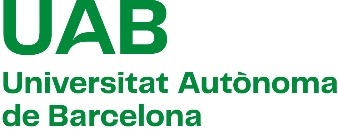 Autorització per fer tràmits administratius presencialsEn/Na	amb DNI/NIE/passaport núm.   	Autoritza aEn/Na	amb DNI/NIE/passaport núm.   	a realitzar el següent tràmit administratiu:Signatura de la persona que autoritza:	Signatura de la persona autoritzada:Amb la signatura d'aquest escrit el representant accepta la representació atorgada i respon de l'autenticitat de la signatura de l'atorgant, així com de la còpia compulsada del DNI/NIE/Passaport que acompanya aquest document i deixa constància que aportaràels originals en cas que se li requereixin.Informació bàsica de la Llei de Protecció de DadesFINALITAT DE LA RECOLLIDA/ TRACTAMENT DADESRealització del tràmit sol·licitat per la persona interessada.BASE JURÍDICA	Compliment d’una missió per interès públic.DESTINATARIS	Les vostres dades no seran cedides o trameses a terceres persones ni a d’altres destinataris.TRANSFERÈNCIES DE DADES FORA DE LA UETERMINI DE CONSERVACIÓ DE LES DADESLes vostres dades no seran cedides o trameses a organitzacions o entitats no pertanyents a la Unió Europea.Les dades seran conservades durant el termini establert a les taules d’accés i avaluació documental de la Generalitat de Catalunya.ELABORACIÓ DE PERFILS	El tractament de les vostres dades no comporta l’elaboració de perfils amb finalitats predictives de preferències personals, comportaments o actituds.RESPONSABLE DELTRACTAMENT DRETS DE LES PERSONES INTERESSADESDELEGAT PROTECCIÓ DE DADESCap d’Unitat, escola.doctorat@uab.catD’acord amb la legislació vigent en matèria de protecció de dades de caràcter personal, podeu exercir els drets d’accés, rectificació, supressió, oposició, limitació del tractament o portabilitat mitjançant sol·licitud dirigida al responsable del tractament o a la/el Secretaria/i General de la UAB, a l’Edifici Rectorat situat a la Plaça Acadèmica , 08193, Bellaterra (Cerdanyola del Vallès).També podeu realitzar les consultes oportunes en relació amb el tractament de les vostres dades personals a l’adreça electrònica proteccio.dades@uab.catRECLAMACIONS	Podeu presentar reclamacions davant l’Autoritat Catalana de Protecció de Dades a través de la seu electrònica de l’APDCAT (https://seu.Apd.cat) o per mitjans no telemàtics. Lliurament de documentació de matricula  Recollida de Certificat Substitutori del Títol  Lliurament de Passaport compulsat per a tramitar el títol oficial Altres (especifiqueu)